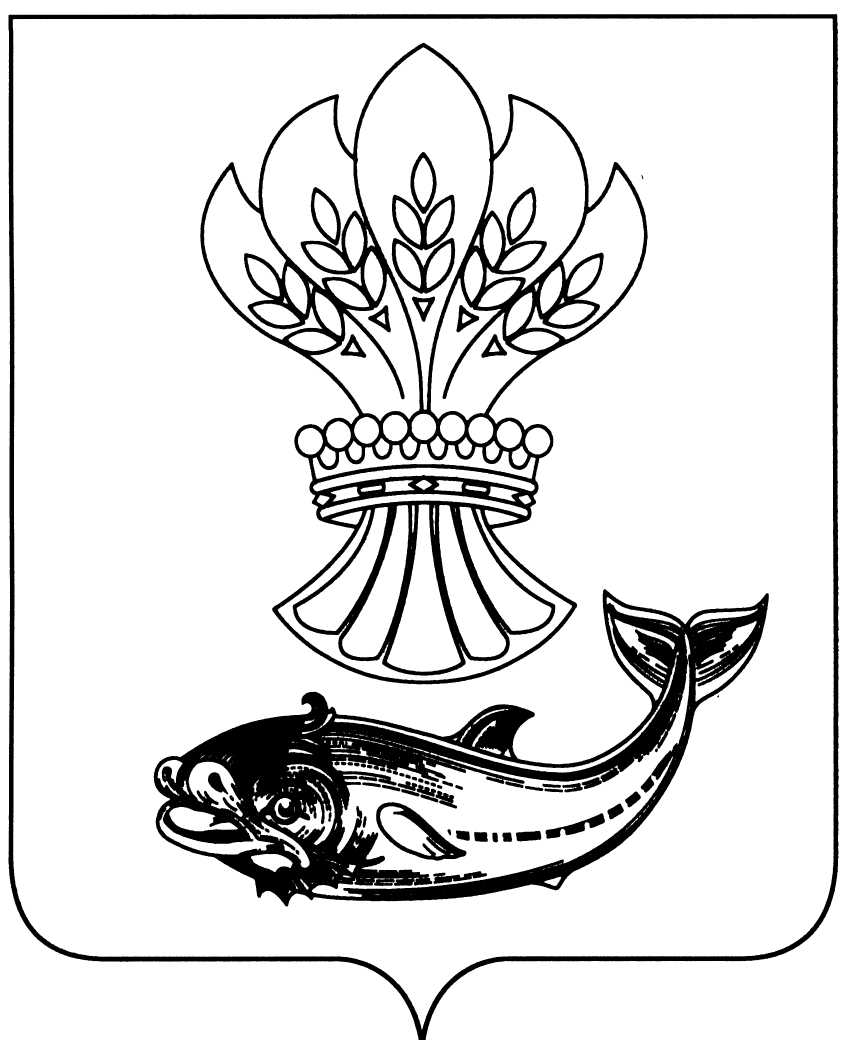 АДМИНИСТРАЦИЯ ПАНИНСКОГО МУНИЦИПАЛЬНОГО РАЙОНАВОРОНЕЖСКОЙ ОБЛАСТИП О С Т А Н О В Л Е Н И Еот 21.03.2018 № 89р.п.ПаниноО внесении изменений в постановление администрации Панинского муниципального района «О порядке принятия решений о разработке, реализации и ежегодной оценке эффективности муниципальных программ Панинского муниципального района» от 21.09.2016 № 301 (в редакции от 11.10.2017 № 347) В целях повышения эффективности работы по реализации муниципальных программ Панинского муниципального района Воронежской области администрация Панинского муниципального района Воронежской области п о с т а н о в л я е т: 1. Внести в постановление администрации Панинского муниципального района Воронежской области «О порядке принятия решений о разработке, реализации и ежегодной оценке эффективности муниципальных программ Панинского муниципального района» от 21.09.2016 № 301 (в редакции от 11.10.2017 №347) следующие изменения:- в пункте 4 раздела VII «Процедура проведения оценки эффективности реализации муниципальных программ» слова «районного бюджета» заменить словами «из всех источников финансирования». 2. Контроль за исполнением настоящего постановления возложить на и.о. заместителя главы администрации Панинского муниципального района Воронежской области - начальника отдела по управлению муниципальным имуществом и экономическому развитию Сафонову О.В.Глава администрацииПанинского муниципального районаН.В. Щеглов